МДОУ «Детский сад  № 75»Руководитель – Львова Ольга АнатольевнаСтарший воспитатель – Колесова Елена НиколаевнаУчитель-логопед - Челина Елена Николаевна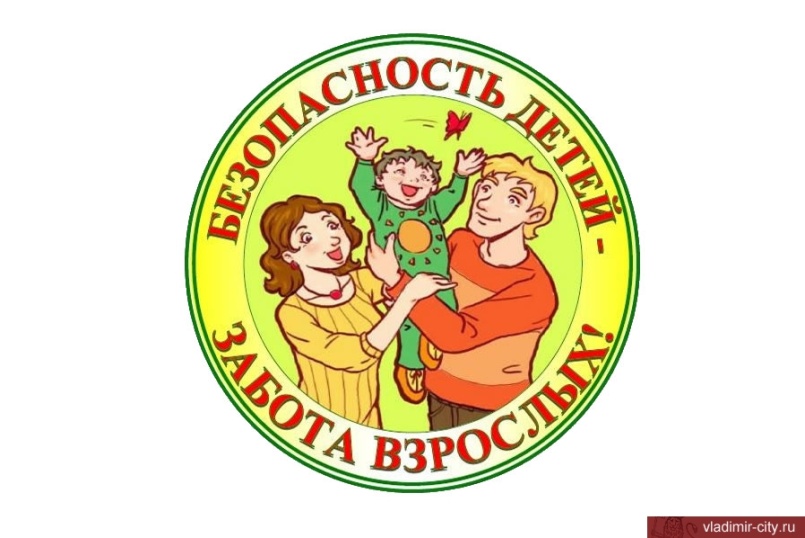 План мероприятия09.30 – 10.00 – регистрация участников10.00 – 10.20 – «Управленческая политика качества работы ДОО в рамках реализации деятельности по безопасности в ДОУ ».Заведующий Львова О.А.10.20 – 11.00  – Из опыта работы ДОУ «Основные направления деятельности руководителя по обеспечению безопасности  в ДОУ»:- гражданская оборона;- антитеррористическая защита; -обеспечение охраны труда;
- электробезопасность; - пожарная безопасность; - защита персональных данных работников и воспитанников ДОО.Заведующий Львова О.А.11.00 – 11.20 – Деловая игра «Безопасность детей в наших руках»Старший воспитатель Колесова Е.Н.11.20 – 11.40 - Рефлексия. Обратная связьДля заметок_____________________ ________________________________________________________________________________________________________________________________________________________________________________________________________________________________________________________________________________________________________________________________________________________________________________________________________________________________________________________________________________________________________________________________________________________________________________________________________________________________Рады сотрудничеству!«Комплексная безопасность» - умение руководителя и всех специалистов дошкольной образовательной организации правильно оценивать внешние факторы, угрожающие жизни, здоровью, комфорту детей и взрослых, находящихся на территории ДОО, а также оперативно и адекватно реагировать на них…Муниципальное дошкольное образовательное учреждение «Детский сад  № 75»Адрес: 150014, г. Ярославль,ул. Салтыкова-Щедрина, 40-аТелефон (факс): 8 (4852) 30-34-14Эл. почта:  yardou075@yandex.ruСайт: http://mdou75.edu.yar.ruМуниципальное дошкольное образовательное учреждение «Детский сад № 75»Ресурсный центр «Обеспечение качества дошкольного образования в условиях реализации ФГОС ДО: внутрифирменный мониторинг качества дошкольного образования» Мастер-класс:«Управленческая политика качества работы ДОО: реализация деятельности по безопасности в дошкольном образовательном учреждении»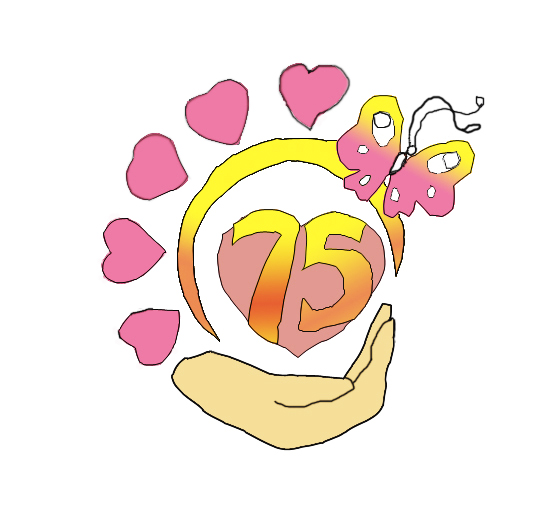 г. Ярославль,  14 марта 2018 г.